Resoluciones #352 - #368Resoluciones #352 - #368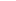 